Name: _______________________				Computer #:  ______Personal Narrative: LAB INSTRUCTIONS					Log in to the computer with your student #. Open Google Chrome.  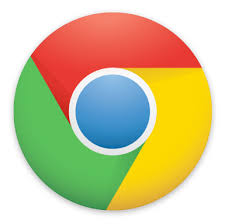 Go to gmail.com and log in to your student email account. your email is your last name, the first 2 initials of your first name @wsdstudent.netyour password is your student #Once you’re in your email, read the email and open the two documents I shared with you.To make a copy of the Template  document:Click File then Make a Copy.Name your document Personal Narrative_(your initials)Click Share, and then type my email address (jenorr@wsdstudent.net) in the box. See pictures below.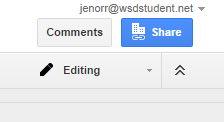 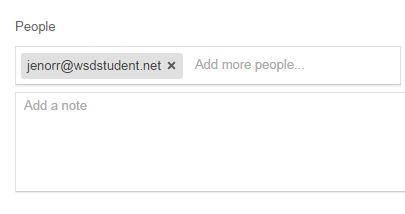 Double check that the name of your document has changed to have your initials and that you have shared it with me before you move on. Using your peer reviewed draft, storyboard, and brainstorming type your story.Replace all of the example text with your own.   Spell Check your article by clicking on Tools and then on Spelling.Carefully read article aloud to yourself.Do not print today.Name: _______________________				Computer #:  ______Personal Narrative: LAB INSTRUCTIONS					Log in to the computer with your student #. Open Google Chrome.  Go to gmail.com and log in to your student email account. your email is your last name, the first 2 initials of your first name @wsdstudent.netyour password is your student #Once you’re in your email, read the email and open the two documents I shared with you.To make a copy of the Template  document:Click File then Make a Copy.Name your document Personal Narrative_(your initials)Click Share, and then type my email address (jenorr@wsdstudent.net) in the box. See pictures below.Double check that the name of your document has changed to have your initials and that you have shared it with me before you move on. Using your peer reviewed draft, storyboard, and brainstorming type your story.Replace all of the example text with your own.   Spell Check your article by clicking on Tools and then on Spelling.Carefully read article aloud to yourself.Do not print today.